UNIVERSIDAD NACIONAL JOSÉ FAUSTINO SÁNCHEZ CARRIÓN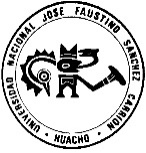 FACULTAD DE EDUCACIÓNSILABO ASIGNATURA: HISTORIA DEL PERÚ Y DEL MUNDO IVDATOS GENERALES:Código	:	606Escuela	: 	Educación SecundariaDepartamento Académico	:	Ciencias Sociales y HumanidadesCiclo / Especialidad	:	VI Ciclo – Ciencias Sociales y TurismoCréditos	:	3.00Plan de Estudios	:	02Condición	:	ObligatorioHoras	:	Prerrequisito	:	Historia del Perú y del Mundo IIISemestre Académico	:	2018 - I Profesor	:	Mo. Félix G. Ormeño FloresColegiatura	:	0221410062Correo electrónico	:	eduardoormeno@gmail.comSUMILLASe estudiarán los temas económicos, políticos y sociales suscitados a partir de la II Revolución Industrial y la influencia norteamericana en el Perú, suscitándose el Capitalismo y el Imperialismo en el Siglo XX. Las Guerras Mundiales, las revoluciones socialistas y el proceso económico social del Perú y sus grandes consecuencias.METODOLOGÍA DE ENSEÑANZACOMPETENCIAAnaliza los hechos y procesos históricos relacionados con el desarrollo de la Segunda Revolución Industrial y el surgimiento del Imperialismo con sus mutaciones en el Siglo XX y XXI, sus contradicciones y conflictos que genera, estableciendo sus impactos en la situación y cambios económicos y sociales en el Perú y el Mundo desarrollando una conciencia crítica y reflexiva.METODOLOGÍA DE ENSEÑANZA – APRENDIZAJEMEDIOS, MATERIALES Y RECURSOS EDUCATIVOSMedio Impresos	:	Fotocopias, separatas, textos, recortes de diarios y revistas. Medios Visuales	: 	Papelote, pizarra, mapas, fotos, imágenes. Medios Audiovisuales	: 	Grabadora, videos, DVD, CD, Proyector.Medios Informáticos	: 	Internet, laptop, USB.PROGRAMACIÓN DE LA ENSEÑANZA Y APRENDIZAJEUNIDAD: REPÚBLICA INICIAL Y CAPITALISMO INGLÉSUNIDAD:EL GUANO, EL SALITRE Y LA GUERRA DEL PACÍFICO.UNIDAD:REPÚBLICA OLIGÁRQUICA Y CRISIS CAPITALISTAUNIDAD:CRISIS Y REESTRUCTURACIÓN DEL ESTADO Y SOCIEDAD OLIGÁRQUICA.METODOLOGÍA DE EVALUACIÓN.Evaluación permanente e integral acorde con el Reglamento Académico y orientaciones específicas (Teórico – práctico 1 y 2 = 35%; T. Académico = 30%; retiro por 30% inasistencia).BIBLIOGRAFÍA BÁSICA Y COMPLEMENTARIABasadre, J. (2005). Historia de la República del Perú, 1922 – 1933. Lima. Editorial El Comercio S.A.Bonilla, H. (1980). Guano y Burguesía en el Perú. Lima. I.E.P.Burga y Flores (1982). Apogeo y crisis de la República Aristocrática. Lima: Rikchay.Caravedo, B. (1976). Burguesía e industria en el Perú 1933 – 1945. Lima. I.E.P.Contreras y Cueto (2004). Historia del Perú Contemporáneo. Lima. Red para el desarrollo de las Ciencias Sociales en el Perú.Cotler, J. (1978). Clases, Estado y Nación en el Perú. Lima. I.E.P.Dammert, M. (2014) Perú integral bicentenario. Civilización, territorio, Nación y República. Lima. Gráfica Editora Don Bosco S.A.Degregori, C. (1990). El surgimiento de Sendero Luminoso. Ayacucho 1969 – 1979. Lima. I.E.P.Degregori, C. (2000). La década de la antipolítica: auge y huida de Alberto Fujimori y Vladimiro Montesinos. Lima. I.E.P.Drinot, P. (2017). El Perú en teoría. Lima. I.Ep.Flores Galindo, A. (1989). La Agonía de Mariátegui. Lima Instituto de Apoyo Agrario.Franco, J. (2014). Los impactos de las crisis internacionales en la economía peruana en los últimos 65 años. Lima. Editorial e imprenta de la UNMSM.Jímenz, F. (2017) Veinticinco años de modernización neocolonial. Crítica de las políticas neoliberales en el Perú. Breña, Lima. IEP.Manrique, N. (1995). Historia de la República. En Nuestra Historia. T. IV. Lima. Cofide.Matos Mar, J. (1984). Desborde popular y crisis del Estado. Lima. I.E.P.Orrego Penagos, I. (2014). El Perú del Siglo XX. Lima. Fondo Editorial de la PUCP.Seminario, B.; Sanborn, C. y Alva, N. (2013) Cuando despertemos en el 2062. Visiones del Perú en 50 años. Lima. Talleres gráficos Tarea. Universidad del Pacífico.Sulment, D. (1975). El movimiento obrero en el Perú. 1900 – 1956. Lima. PUCP.Yepes del Castillo, E. (1972). Perú 1820 – 1920 Un siglo de desarrollo capitalista. Lima I.E.P.Zapata, A. (2014). Un mundo incierto. Historia Universal Contemporánea. Fondo Editorial de la PUCP.Huacho, 02 de Marzo del 2018________________________Mo. Félix G. Ormeño FloresCOGNITIVASAPLICATIVASFORMATIVASExposición y debate.Análisis de contenido.Esquemas y organizadores visuales.Seminario Académico.Centros de Interés.Resolución de problemas.Lecturas analíticas y comentadas.Fichas, apuntes, resúmenes.Trabajo grupal.Visitas, excursiones.Proyectos.Actitud crítica y reflexiva.Responsabilidad.Creatividad.Participación.Actitud indagatoria.Cooperación.CAPACIDADESCONTENIDOSSEMANASESIONES1.1 	Analiza críticamente el período inicial de la República y la influencia del Capitalismo inglés.1.1 	Introducción. Herencia Colonial, Independencia y República.111.1 	Analiza críticamente el período inicial de la República y la influencia del Capitalismo inglés.1.2 	La situación en los inicios de la República.121.1 	Analiza críticamente el período inicial de la República y la influencia del Capitalismo inglés.1.3 	República criolla, caudillismo y centralismo.231.1 	Analiza críticamente el período inicial de la República y la influencia del Capitalismo inglés.1.4	La definición de las fronteras territoriales.241.1 	Analiza críticamente el período inicial de la República y la influencia del Capitalismo inglés.1.5	Proteccionismo y liberalismo económico.351.1 	Analiza críticamente el período inicial de la República y la influencia del Capitalismo inglés.1.6	Revoluciones liberales europeas.361.1 	Analiza críticamente el período inicial de la República y la influencia del Capitalismo inglés.1.7	Unificaciones nacionales europeas.471.1 	Analiza críticamente el período inicial de la República y la influencia del Capitalismo inglés.1.8	La Confederación Perú – Boliviana. 48BIBLIOGRAFÍA: Basadre, J. (2005). Historia de la República del Perú; 1822 – 1933.Contreras, C. (2015). El Aprendizaje de la libertad. Historia del Perú en el siglo de su Independencia.Manrique, N. (1995). Historia de la República. Nuestra Historia.BIBLIOGRAFÍA: Basadre, J. (2005). Historia de la República del Perú; 1822 – 1933.Contreras, C. (2015). El Aprendizaje de la libertad. Historia del Perú en el siglo de su Independencia.Manrique, N. (1995). Historia de la República. Nuestra Historia.BIBLIOGRAFÍA: Basadre, J. (2005). Historia de la República del Perú; 1822 – 1933.Contreras, C. (2015). El Aprendizaje de la libertad. Historia del Perú en el siglo de su Independencia.Manrique, N. (1995). Historia de la República. Nuestra Historia.BIBLIOGRAFÍA: Basadre, J. (2005). Historia de la República del Perú; 1822 – 1933.Contreras, C. (2015). El Aprendizaje de la libertad. Historia del Perú en el siglo de su Independencia.Manrique, N. (1995). Historia de la República. Nuestra Historia.CAPACIDADESCONTENIDOSSEMANASESIONES2.1 	Expone los principales hechos y procesos del período del Guano y el Salitre y la Guerra del Pacífico.2.1	El guano, el estanco y los consignatarios.592.1 	Expone los principales hechos y procesos del período del Guano y el Salitre y la Guerra del Pacífico.2.2	El boom guanero y el capitalismo europeo. 5102.1 	Expone los principales hechos y procesos del período del Guano y el Salitre y la Guerra del Pacífico.2.3	Efectos de riqueza guanera en el Estado, sociedad y sector privado.6112.1 	Expone los principales hechos y procesos del período del Guano y el Salitre y la Guerra del Pacífico.2.4	Liberalismo, militarismo y crisis económica.6122.1 	Expone los principales hechos y procesos del período del Guano y el Salitre y la Guerra del Pacífico.2.5	Antecedentes y desarrollo de la Guerra con Chile.7132.1 	Expone los principales hechos y procesos del período del Guano y el Salitre y la Guerra del Pacífico.2.6	Resistencia patriota y fin de la guerra.714PRIMERA EVALUACIÓN PARCIALPRIMERA EVALUACIÓN PARCIAL815PRIMERA EVALUACIÓN PARCIALPRIMERA EVALUACIÓN PARCIAL816BIBLIOGRAFÍA: Basadre, J. (2005). Historia de la República del Perú 1822 – 1933.Bonilla, H. (1974). Guano y Burguesía en el Perú.Yepes del Castillo, E. (1972). Perú 1820 – 1920. Un siglo de desarrollo capitalista. BIBLIOGRAFÍA: Basadre, J. (2005). Historia de la República del Perú 1822 – 1933.Bonilla, H. (1974). Guano y Burguesía en el Perú.Yepes del Castillo, E. (1972). Perú 1820 – 1920. Un siglo de desarrollo capitalista. BIBLIOGRAFÍA: Basadre, J. (2005). Historia de la República del Perú 1822 – 1933.Bonilla, H. (1974). Guano y Burguesía en el Perú.Yepes del Castillo, E. (1972). Perú 1820 – 1920. Un siglo de desarrollo capitalista. BIBLIOGRAFÍA: Basadre, J. (2005). Historia de la República del Perú 1822 – 1933.Bonilla, H. (1974). Guano y Burguesía en el Perú.Yepes del Castillo, E. (1972). Perú 1820 – 1920. Un siglo de desarrollo capitalista. CAPACIDADESCONTENIDOSSEMANASESIONES3.1. Explica el ascenso y crisis de la República Oligárquica y el Capitalismo Mundial. 3.1	La República Aristocrática y los inicios del Perú Moderno.9173.1. Explica el ascenso y crisis de la República Oligárquica y el Capitalismo Mundial. 3.2	El orden liberal y el modelo exportador presentación imperialista de EE.UU.9183.1. Explica el ascenso y crisis de la República Oligárquica y el Capitalismo Mundial. 3.3	La primera guerra mundial.10193.1. Explica el ascenso y crisis de la República Oligárquica y el Capitalismo Mundial. 3.4	La Revolución Mexicana, el canal de Panamá y la Revolución Rusa.10203.1. Explica el ascenso y crisis de la República Oligárquica y el Capitalismo Mundial. 3.5	Ocaso del Civilismo y Oncenio de Leguía.11213.1. Explica el ascenso y crisis de la República Oligárquica y el Capitalismo Mundial. 3.6	Nuevas ideas y Partidos Políticos: Aprismo y Socialismo. 11223.1. Explica el ascenso y crisis de la República Oligárquica y el Capitalismo Mundial. 3.7	Crisis económica mundial de 1929, caída de Leguía y Tercer Militarismo.12233.1. Explica el ascenso y crisis de la República Oligárquica y el Capitalismo Mundial. 3.8	Segunda Guerra Mundial y hegemonía de EE.UU.1224BIBLIOGRAFÍA: Basadre, J. (2005). Historia de la República del Perú 1822 – 1923.Burga y Flores (1982). Apogeo y crisis de la República Aristocrática.Mariátegui, J.C. (1968). 7 ensayos de interpretación de la realidad peruana.BIBLIOGRAFÍA: Basadre, J. (2005). Historia de la República del Perú 1822 – 1923.Burga y Flores (1982). Apogeo y crisis de la República Aristocrática.Mariátegui, J.C. (1968). 7 ensayos de interpretación de la realidad peruana.BIBLIOGRAFÍA: Basadre, J. (2005). Historia de la República del Perú 1822 – 1923.Burga y Flores (1982). Apogeo y crisis de la República Aristocrática.Mariátegui, J.C. (1968). 7 ensayos de interpretación de la realidad peruana.BIBLIOGRAFÍA: Basadre, J. (2005). Historia de la República del Perú 1822 – 1923.Burga y Flores (1982). Apogeo y crisis de la República Aristocrática.Mariátegui, J.C. (1968). 7 ensayos de interpretación de la realidad peruana.CAPACIDADESCONTENIDOSSEMANASESIONES4.1. Explica el proceso de crisis y reestructuración del Estado y Sociedad Oligárquica hacia el Neoliberalismo.4.1	Crisis del Agro, migraciones y desborde popular.13254.1. Explica el proceso de crisis y reestructuración del Estado y Sociedad Oligárquica hacia el Neoliberalismo.4.2	Entre la Democracia demoliberal y la Dictadura.13264.1. Explica el proceso de crisis y reestructuración del Estado y Sociedad Oligárquica hacia el Neoliberalismo.4.3	Velasco Capitalismo de Estado y Reformas estructurales.14274.1. Explica el proceso de crisis y reestructuración del Estado y Sociedad Oligárquica hacia el Neoliberalismo.4.4	Retorno a la Democracia Formal entre el Estatismo y el Liberalismo.14284.1. Explica el proceso de crisis y reestructuración del Estado y Sociedad Oligárquica hacia el Neoliberalismo.4.5	Guerra Fría y caída del Socialismo. El Neoliberalismo.15294.1. Explica el proceso de crisis y reestructuración del Estado y Sociedad Oligárquica hacia el Neoliberalismo.4.6	Crisis y guerra interna. El Fujimorismo y los Gobiernos Neoliberales.1530SEGUNDA EVALUACIÓN PARCIALSEGUNDA EVALUACIÓN PARCIAL1631SEGUNDA EVALUACIÓN PARCIALSEGUNDA EVALUACIÓN PARCIAL1632Bibliografía: Contreras y Cueto (2004). Historia del Perú Contemporáneo.Matos Mar, J. (1984). Desborde popular y crisis del Estado.Zapata, A. (2014). Un Mundo Incierto. Historia Universal Contemporánea.Bibliografía: Contreras y Cueto (2004). Historia del Perú Contemporáneo.Matos Mar, J. (1984). Desborde popular y crisis del Estado.Zapata, A. (2014). Un Mundo Incierto. Historia Universal Contemporánea.Bibliografía: Contreras y Cueto (2004). Historia del Perú Contemporáneo.Matos Mar, J. (1984). Desborde popular y crisis del Estado.Zapata, A. (2014). Un Mundo Incierto. Historia Universal Contemporánea.Bibliografía: Contreras y Cueto (2004). Historia del Perú Contemporáneo.Matos Mar, J. (1984). Desborde popular y crisis del Estado.Zapata, A. (2014). Un Mundo Incierto. Historia Universal Contemporánea.CRITERIOSFORMAS EVALUATIVASPROCEDIMIENTOSINSTRUMENTOSCognitivosProcedimentalesActitudinalesAutoevaluación – Coevaluación, Heteroevaluación. MetaevaluaciónPruebas orales – escritas; observaciones; prácticas; pruebas de ejecuciónFichas, escalas, hojas de prácticas, informes, listas de cotejo; esquemas, guía de observación.